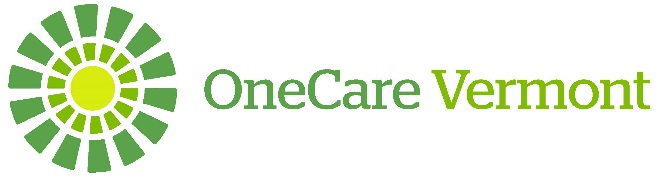 OneCare Vermont Accountable Care Organization, LLCBoard of Managers MeetingFebruary 20, 2024Public Session MinutesA meeting of the Board of Managers of OneCare Vermont Accountable Care Organization, LLC (“OneCare”) was held remotely via video and phone conference on February 20, 2024. Public access was also available at the OneCare Offices in Colchester, Vermont. Call to Order and Board AnnouncementsBoard Chair Anya Rader Wallack called the meeting to order at 4:03 p.m. She updated the board that Leslie Ferrer has stepped down from her seat, and the Executive Committee will take some time to evaluate needs before filling the ad-hoc seat. Chair Wallack thanked Joan Zipko for her 10 years of service to OneCare as Director of ACO Planning and Operations and wished her well.Public Consent Agenda ItemsThe Board reviewed consent agenda items including: (1) Draft Public Session Minutes from January 16, 2024; and (2) Board Committee Reports February 2024. An opportunity for discussion was offered. A Motion to Approve the Consent Agenda Items was made by D. Bennett, seconded by S. LeBlanc, and approved by a majority. Legislative UpdatesAmy Bodette and Lucie Garand described the status of current relevant bills and indicated the OneCare team is monitoring progress closely as cross-over approaches. PHM Quality Performance & Value-Based Care Network Engagement Strategies Dr. Carrie Wulfman, Chief Medical Officer summarized 2023 Population Health Model (PHM) results at the practice and health service area (HSA) level. She called attention to improvements in the annual wellness visit metric and potentially avoidable emergency department utilization. She noted the time lag on data collection was an important factor in considering all the results and highlighted that many of the metrics would continue in 2024.  Board managers asked about the areas for improvement and if benchmarks could be included comparing OneCare to other accountable care organizations. Dr. Wulfman mentioned that the team is working on strategies to improve the metrics specifically around hypertension control and agreed that these benchmarks would be useful. Dr. Wulfman also mentioned the combining of the Care Coordination and Quality Teams into one Value-Based Care Team. The team has discussed providing more peer-to-peer engagement between providers. She also discussed tying specific metrics to financial incentives. Board managers asked questions about how these strategies will work logistically, which Dr. Wulfman said is still to be determined. Board managers with more specific questions were asked to reach out to Dr. Wulfman directly. WaiversLinda Cohen provided background about the various types and purpose of waivers available to OneCare under the All-Payer Model. Ms. Cohen then reviewed the programmatic fraud and abuse waiver and offered opportunity for questions. A Motion to Approve the Programmatic Fraud and Abuse Waiver was made by T. Dee, seconded by S. May, and was approved by a supermajority. Ms. Cohen then announced a funding opportunity to support waiver implementation across OneCare’s network. It includes $100,000 to fund up to five projects with applications opening at the end of February. There will also be an informational webinar on March 6th for interested organizations. She noted that proposed projects should be measurable and align with the goals of OneCare to improve quality and reduce costs of care. Board managers asked clarifying questions about who is eligible for waivers and how attribution relates to waivers. Ms. Cohen confirmed that patients are eligible for waiver benefits regardless of their attribution status. Board managers also asked about if waivers could apply for prior authorization, which Ms. Cohen said would not apply to fraud and abuse waivers. Other types of waivers may apply in some situations. Public CommentAn opportunity for public comment was offered. Move to Executive SessionA Motion to Approve the Resolution to Move to Executive Session was made by T. Huebner, seconded by J. Gilwee, and was approved by a unanimous vote. Votes from Executive Session Approve Executive Session Consent Agenda Items – Approved by supermajority.AdjournmentUpon a Motion, a second, and approval by a unanimous vote, the meeting adjourned at 5:54 p.m.Attendance:OneCare Board Managers Present:Absent:M. Costa joined the meeting at 4:05 p.m.J. Fox joined the meeting at 4:07 p.m.C. Condon joined the meeting at 4:29 p.m.OneCare Risk Strategy CommitteeAbsent:OneCare Leadership and StaffPresent:Dick CourcelleMichael CostaToby Sadkin, MDSteve LeBlancStuart MayShawn TesterTom HuebnerAdriane Trout, MDJen Gilwee, MDTeresa FamaAnya Rader WallackDan BennettJessica MoschellaJudi FoxTom DeeColeen CondonSandy RousseSierra LowellJudy PetersonSteve Leffler, MDAbe BermanAmy BodetteKellie HintonSara BarryAaron PerryCarrie WulfmanTom BorysLucie GarandJoan ZipkoLinda CohenRegina Alexander